HIOW Health and Wellbeing Programme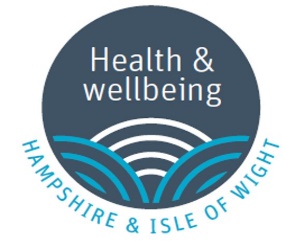 Primary Care Health and Wellbeing Lead Champions:Expressions of InterestHampshire & Isle of Wight Integrated Care System (HIOW ICS) has funding available to improve the Health and Wellbeing of people working within Primary Care. We recognise that due to the Covid-19 pandemic, the Primary Care workforce has had to adapt their working lives at pace, and we understand the pressure this has placed on everyone. Our project aims to find ways to support our primary care workforce to look after their health and wellbeing. We are seeking six Lead Health & Wellbeing (HWB) Champions to support the delivery of this project across the six ‘Places’ within the ICS - Portsmouth, Southampton, Isle of Wight, Southwest Hampshire, North and Mid Hampshire, and South East Hampshire. We have provisionally allocated £50,000 per ‘area’ to support local pilots which includes up to £16,000 to allow for cover for the Lead HWB Champions who will underpin local service development for a period of six months, until the end of March 2022. This role is open to all working within Primary Care with relevant experience, including all clinical and non-clinical roles. The Lead HWB Champions will work with the existing HWB Project Manager and Project Coordinator to:  provide compassionate, collective leadership across the systemprovide support and expertise scope the health and wellbeing need across the Primary Care Networks (PCN) in their localityidentify and understand the reasons why people go off sick, and when this occurs highlight discrimination or racism has played a part in this support Primary Care people to return to work safely  identify areas of good practice to share across all HIOW PCNs Identify and deliver quick wins identify gaps and inequalities in HWB offers across Primary Careestablish what success looks like We are seeking experienced individuals who are passionate about the health and wellbeing of our people. They will need good leadership, communication, and organisational skills. Please complete the Expression of Interest form below, with details of how you propose to use the funding to make a difference in your locality, what impact it would have, and how that impact would be measured. Local delivery plans should support the HWB programme objectives, and Lead HWB Champions will be expected to share their learning across Hampshire & Isle of Wight ICS.If you are a motivated person working within HIOW Primary Care and are interested in becoming a Lead HWB Champion in your locality, please complete the Expression of Interest form below and send it to HIOWWellbeing@solent.nhs.uk Closing date for expressions of interest: Monday 1st November 2021. Expression of Interest: HIOW Primary Care: Lead Health and Wellbeing Champion Please submit this form by Monday 1st November to HIOWWellbeing@solent.nhs.uk DECLARATION I confirm that I have the support of the Clinical Lead and practice/employer in my locality.Your full name:Your role:Your place of work:Your locality:Your mobile no:Your Email address:Please tell us why you are interested in the role of Lead HWB Champion, and what you believe you will bring to the role.Please provide a summary on your ideas on how this funding could be used in your locality, the difference it would make and how you would demonstrate the impact.ApplicantApplicantApplicantApplicantPrint Name:Electronic Signature: Date: 